              Weeks of December 5-December 16Please take note that this homework is for the next two weeks!  I have planned it out with the Goods and Services activity happening the week of December 5 and the Elf Interviews the week of December 12.  You can start practicing for the Elf Interview when you can.*Math-every day, with the exception of Fridays, the student will have a math page for Chapter 4.*Spelling-there will be no spelling these next two weeks.*Wordly Wise-We will be working on Lesson 5 with the test being on Tuesday, December 13.*Weekly Writing-the second writing will be given on Monday, December 5 and is due on Thursday, Dec. 8.The third writing will be given out Monday, December 12 and is due on Thursday, Dec. 15.Goods and Services: Commercials are due.  Either send your commercial to me via Youtube, thumb drive, or other means by December 7 OR your student needs to be prepared for filming at school starting Dec. 5.  The Fair-Our second annual Goods and Services Fair will be Thursday, Dec. 8.  Times are:  Set up in the MPR starting at 8:30.  If parents want to help their child set up, that is fine, however parents should leave by 9:00.  The whole school will be visiting the fair at arranged times and it will be crowded.  Clean up for the fair will be at 11:00.  We will keep the materials in our classroom until Friday, Dec. 9.  Please arrange some way for your child to get their materials home that day.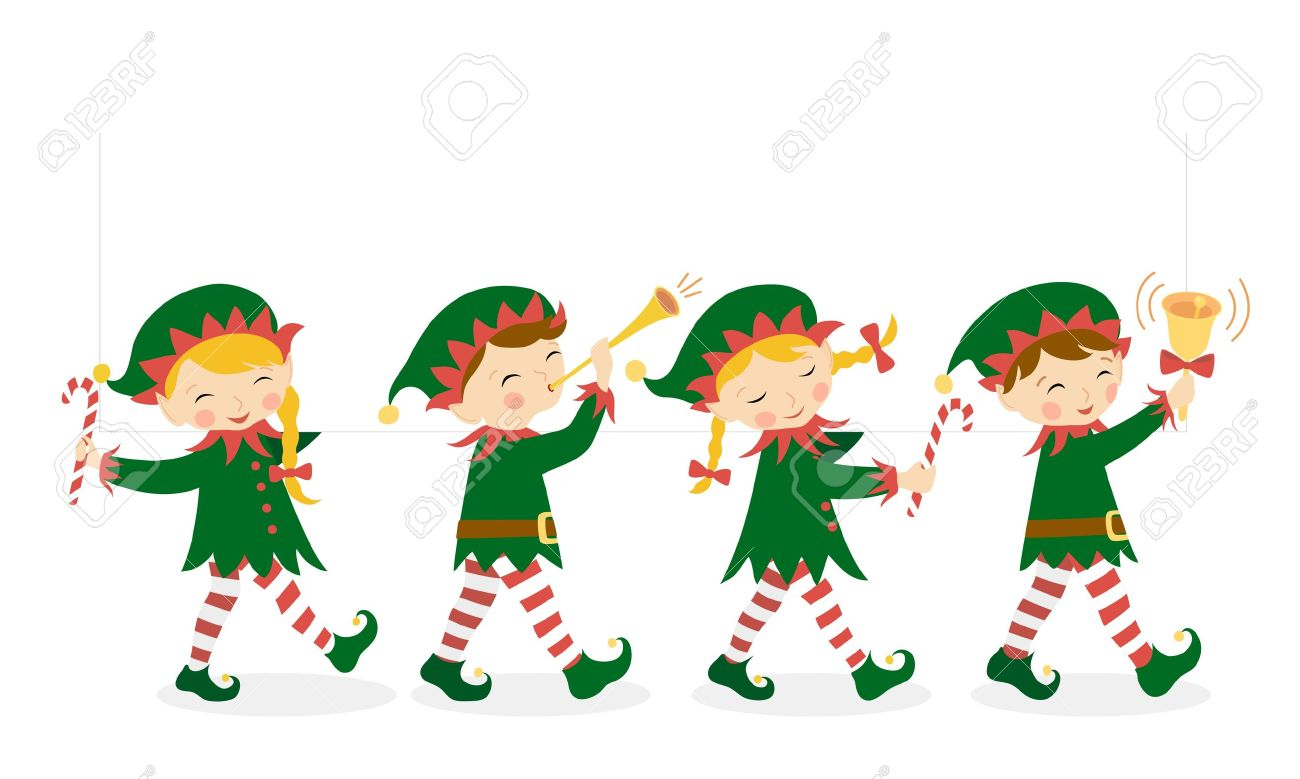 Elf Interviews-will be starting on Tuesday, Dec. 13 and continuing over the next two days. The children will be applying for a job as Santa's helper.  All the information is attached to the hardcopy of this sheet and is also on the blog.  We will be doing some work in class on this this week, but you need to decide which job your child wants to apply for soon.These interviews will be conducted by adults other than myself.  These adults are other teachers, school staff, or current or retired employers.  The interviews will be held in the classroom and I will be nearby.This activity has always been a big hit.  It is a great opportunity for the children to practice their public speaking skills and to become familiar with an important life skill.  I hope they throw themselves into the process with excitement and vigor!  If any of you have had hiring experience and would like to conduct a couple of interviews (not of your own child).  Please contact me before Tuesday, Dec. 13.  Payment for all interviewers is homemade cookies!Friday, December 16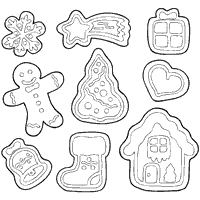 MINIMUM DAY!    One of my gifts to the children is to make a fun little Christmas tree snack.  I could use some parent help to man the stations and keep the children who are waiting and/or finished busy.  Part of being kept busy is to read stories aloud to them.  If you have an art project or some other fun idea you would like to run, please let me know.    We will start at 9:30.  Hopefully, the work will be done by 10:25.  If you would like to come and help with this activity, please let me know by emailing me.***************************************************************   From 12:00-1:00 we will be having a Christmas Party.  This party is one that I don't mind having lots of sweets.  I will put a sign up sheet on the door of the classroom.  We have plenty of drinks.  If you would like to participate and can't make it to the door to sign up, just email me.    Thank you for all of your support and HAPPY HOLIDAYS!